UNIVERSITATEA „VASILE ALECSANDRI”  DIN BACĂU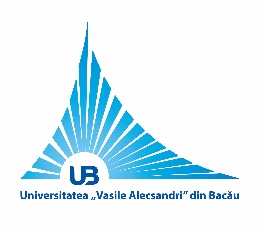 FACULTATEA DE ȘTIINȚEDEPARTAMENTUL PENTRU PREGĂTIREA PERSONALULUI DIDACTICFacultatea ................................Programul de studii.............................	              Forma de învăţământ:Anul universitar ............./.........		                fără taxă    IFAnul de studiu ___ 		                                        cu taxă    IF  IFR   ID  FIŞĂ DE ÎNSCRIERE LA PROGRAMUL DE FORMARE PSIHOPEDAGOGICĂ – NIVEL I UNIVERSITAR(Se completează numai cu litere de tipar)Date personaleNumele, iniţiala tatălui, prenumele : _______________________________________________________________________________Cod numeric personal: 	|___|___|___|___|___|___|___|___|___|___|___|___|___|Carte de identitate/Pașaport: 	Seria ____ Nr. _____________ Eliberat la data de _______________De către _________________________________________Starea civilă _______________________________Cetăţenia:  ____________________          Naţionalitatea:  _________________________________Data naşterii: _____________  Localitatea: ______________ 	Judeţul _____________________Adresa din timpul facultăţiiLocalitatea _____________________________________ Judeţul ____________________________ Strada ____________________________________ Nr._____ Bl.______ Sc. _______ Apt. _______Telefon mobil ________________________ e-mail __________________________Locul de muncă: (se completează doar dacă lucrează în învățământ) Unitate/Localitate/Județ/Funcție________________________________________________________________________________Data									Semnătura 